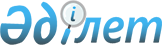 О некоторых вопросах государственной собственностиПостановление Правительства Республики Казахстан от 12 марта 2012 года № 323

      В соответствии с пунктом 1 статьи 114 Закона Республики Казахстан от 1 марта 2011 года "О государственном имуществе" Правительство Республики Казахстан ПОСТАНОВЛЯЕТ:



      1. Передать в установленном законодательством порядке с баланса Министерства по чрезвычайным ситуациям Республики Казахстан в оплату акций акционерного общества "Железнодорожные госпитали медицины катастроф" государственное имущество в виде медицинского оборудования согласно приложению к настоящему постановлению.



      2. Комитету государственного имущества и приватизации Министерства финансов Республики Казахстан и Министерству по чрезвычайным ситуациям Республики Казахстан принять меры, вытекающие из настоящего постановления.



      3. Настоящее постановление вводится в действие со дня подписания.      Премьер-Министр

      Республики Казахстан                       К. Масимов

Приложение         

к постановлению Правительства

Республики Казахстан    

от 12 марта 2012 года № 323 

Перечень медицинского оборудования,

передаваемого в оплату акций
					© 2012. РГП на ПХВ «Институт законодательства и правовой информации Республики Казахстан» Министерства юстиции Республики Казахстан
				№

п/пНаименование медицинского оборудования Количество1231Автоматический аппарат для мойки и дезинфекции

эндоскопов 12Автоматический периметр13Авторефрактокератометр 24Аппарат рентгеновский диагностический переносной с

питанием рентгеновской трубки, постоянным напряжением

и микропроцессорным управлением 15Аппарат рентгеновский флюорографический цифровой

стационарный 16Бесконтактный тонометр27Видеогастрофиброскоп 18Видеоэндоскопический комплекс для малоинвазивных

хирургических вмешательств в комплекте (с

инструментами для лапароскопической хирургии) 19Видеоэндоскопический комплекс для малоинвазивных

хирургических вмешательств в комплекте (с

инструментами для лапароскопической хирургии,

урологии, гинекологии) 110Видеоэндоскопический комплекс для малоинвазивных

хирургических вмешательств в комплекте

(нейрохирургическая стойка)111Галогеновый офтальмоскоп (офтальмоскоп прямой)212Гематологическая лаборатория на базе автоматического

гематологического анализатора113Комплект для лаборатории биохимии на базе

полуавтоматического биохимического анализатора,

термостат, центрифуга114Компьютерная спирометрическая система115Кресло гинекологическое 116Кресло уро-гинекологическое 117Мочевой анализатор для клинических исследований118Мультифункциональная хирургическая система219Набор для трансуретральной резекции, цистоскопия120Набор инструментов гинекологический диагностический 121Набор инструментов для общехирургических

лапароскопических операций 122Набор инструментов хирургический большой123Набор пробных линз в комплекте (232 предмета)224Облучатель бактерицидный 625Проектор тестовых знаков226Проявочный процессор для автоматической обработки

рентгеновских снимков127Рабочее место врача офтальмолога, смонтированное

оборудование в комплекте (щелевые лампы,

авторефрактокератометр, проектор тестовых знаков,

бесконтактный тонометр, офтальмоскоп, ретиноскоп,

кресло пациента (интегрировано), стул врача) 128Рабочее место отоларинголога в комплекте129Система лазерная оксимирная офтальмологическая в

комплекте (с принадлежностями) 130Система мониторная для диагностических нагрузочных

тестов кардиологическая в комплекте (велоэргометр,

кардиограф, система обработки данных) 131Система офтальмологическая хирургическая 132Стерилизатор озоновый многоцелевой камера 36 литров133Стол операционный пневмогидравлический 134Стол операционный электромеханический 235Столик медицинский передвижной – две полки

(нержавеющая сталь)236Стоматологическая установка (кресло, блок врача,

гидроблок, светильник, компрессор стоматологический,

стул врача, четырехканальный турбинный наконечник,

угловой наконечник, прямой наконечник, пневматический

микромотор, электрический микромотор) 137Стоматологическая установка (кресло, блок врача,

гидроблок, светильник, компрессор стоматологический,

стул врача, четырехканальный турбинный наконечник,

угловой наконечник, прямой наконечник, пневматический

микромотор, электрический микромотор, иллюминация для

просмотра рентген снимков) 138Тонометр, фонендоскоп 339Ультразвуковой аппарат (УЗИ) черно-белый

ультразвуковой сканер с набором универсальных

датчиков для абдоминальных, кардиологических и

гинекологических исследований 140Установка ультразвуковая диагностическая сосудов

головного мозга (УЗДГ)141Цистоскоп малый, смотровой 142Щелевая лампа243Электротермометр 2Итого:Итого:60